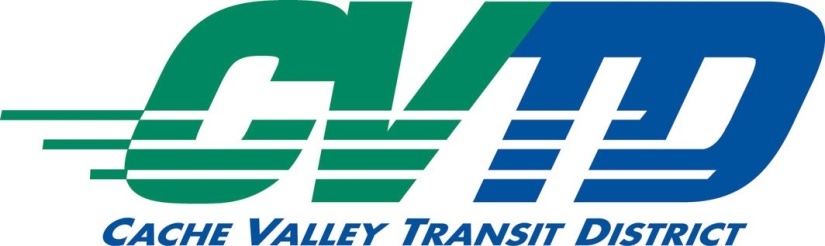 The new LOOP route will replace Route 4 and Route 1 extended service beginning 1/6/20. Follow us on Facebook or visit our website to “Get in the Loop!”facebook.com/cvtdbus/cvtdbus.orgLa nueva ruta el Enlace sera re emplazada por las rutas 4 y 1 extendida el servicio empezara 1/6/2020.Siganos en Facebook ‘o’ visite el sitio website en “Get in the Loop!”“¡Subete al Enlace!”Facebook.com/cvtdbus/